November Notes: Day 5			The Respiratory SystemName:					Period:		Date:				Aim: What is the Respiratory System and why is it important for maintaining Homeostasis?DO NOW:  Describe what you think happens when you are choking.What is the respiratory system?The respiratory  system has		 main 						:Take 		           				 from the outside (				)To get 		 of 			    			from the inside  (		)The parts of the respiratory systemThe respiratory system extends from the 				 to the 				.It begins in the head where 		   		and 			through the 			 and				.Once the air passes through the mouth, it enters the			 (the back of the 		).Once passed the pharynx, the air enter a 			 (stiff) tube called the 				.The trachea is made up of 				 which makes it			. The trachea is 				 with 				 and 				. This helps to keep 				material out of the 				.Foreign material 			 to the mucus and the cilia pushes the material up into your pharynx where you can 			 it up or 			 it.At the end of the trachea, it slips into two separate 				 tubes called the 				The bronchi enters a soft, 				 organ called the 				Once in the lungs, the 			 further reduce (get smaller) and branch into 			.At the end of the bronchioles there are a cluster of			called 				.The 				 is the place where 		 				 occurs.The alveoliThe alveoli is a 			 walled chamber that is 				by 		This is where 			 exchange from outside the body to the inside the body and vise versa.This process is possible because of the different 				 of gases inside and outside the body.How do we breathe?The 				 do not have				.The lungs are 				in a 				 chamber (			)The 				 is a 				 				 that				and 				 causing the cavity it 				 and 				 , which makes the lungs 				 and				.One way in, one way outBecause the respiratory system only has		entrance and exit point, anything				 the pathway will				gas exchange (				).Since 				 cannot reach the 				, no 			can go into the				. If 		        				gets into the 			, the body cell will not be able to perform 				    				in the 				.What happens when we exercise?When you 				, your body 				more.Because your body is 				 harder, it needs more 				.Because the body needs 				 to 				    			       	 			 for energy (			), you start to breath 				.Because you need the				    			, your heart 			faster.As the glucose is converted into 				, 				    			       	is released.This 			    			       	is 			        into the			      The blood brings the 			    			       to the 			 .The			    			       is expelled as you 			       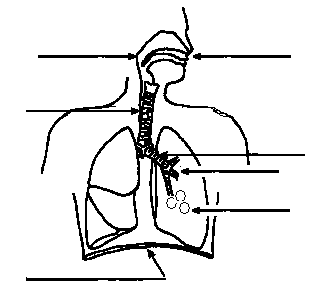 